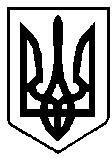 ВАРАСЬКА МІСЬКА РАДАВосьме скликання(Одинадцята сесія)Р І Ш Е Н Н Я20 серпня 2021 року          							№ 632Розглянувши заяву та подані документи Килюшик Наталії Ігорівни, на виконання міської Програми соціальної допомоги та підтримки мешканців Вараської міської територіальної громади на 2021-2023 роки, затвердженої рішенням Вараської міської ради від 15.12.2020 №37, на підставі статті 25 Закону України «Про місцеве самоврядування в Україні», за погодженням з постійною комісією Вараської міської ради, Вараська міська радаВ И Р І Ш И Л А:Надати одноразову матеріальну допомогу членам сім’ї військовослужбовця чи добровольця, який загинув під час виконання ним обов’язків військової служби у зоні здійснення заходів із забезпечення національної безпеки і оборони, відсічі і стримуванні збройної агресії Російської Федерації в Донецькій та Луганській областях, забезпеченні їх здійснення, а саме Килюшик Наталії Ігорівні в розмірі 500 000,00 грн., 00 коп. (П’ятсот тисяч гривень 00 коп.)Управлінню праці та соціального захисту населення виконавчого комітету Вараської міської ради провести виплату згідно з пунктом 1 цього рішення.Контроль за виконанням цього рішення покласти на заступника міського голови з питань діяльності виконавчих органів ради відповідно до розподілу функціональних обов’язків та постійну комісію Вараської міської ради з питань соціального захисту та охорони здоров’я.Міський голова						                  Олександр МЕНЗУЛРішення підготував:Голова ліквідаційної комісії юридичної особи публічного права - управління праці та соціального захисту населення виконавчого комітету Вараської міської ради							Тетяна СИЧПро надання одноразової грошової допомоги членам сім’ї військовослужбовця чи добровольця, який загинув під час виконання ним обов’язків військової служби у зоні здійснення заходів із забезпечення національної безпеки і оборони, відсічі і стримуванні збройної агресії Російської Федерації в Донецькій та Луганській областях, забезпеченні їх здійснення